ПОЛОЖЕНИЕ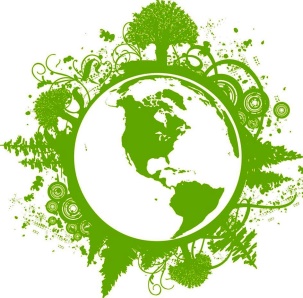 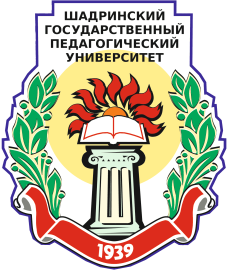 о проведении научно-просветительской акции«Биологический диктант»15 декабря 2018 годаОбщие положенияНастоящее Положение о проведении научно-просветительской акции «Биологический диктант» (далее – Диктант) определяет порядок организации и проведения Диктанта, его организационно-методическое обеспечение.Акция направлена на популяризацию биологических знаний и повышения интереса к вопросам биологии, сохранения и изучения биоразнообразия.Организаторами Диктанта выступает кафедра биологии и географии с методикой преподавания ШГПУ.Общее руководство подготовкой, проведением и подведением итогов Диктанта осуществляет Организационный комитет, оперативное руководство – Рабочая группа. Составы Оргкомитета и Рабочей группы формируются из числа преподавателей кафедры биологии и географии с методикой преподавания ШГПУ. Председатель Оргкомитета – временно исполняющий обязанности директора Департамента образования и науки, кандидат биологических наук Э.Н. Абрамов.Участниками Диктанта могут стать учащиеся 9-11 классов общеобразовательных учреждений и студенты вуза.Порядок организации и проведения:Заявки на участие в Диктанте и списки участников принимаются до 14 декабря 2018 года кафедрой биологии и географии с методикой преподавания (главный корпус «ШГПУ», ауд. 303 сектор В) или sharnadvla@yandex.ru (с пометкой «Биологический диктант»). Положение, дата проведения Диктанта, бланк заявки на участие (Приложение 1) и согласие на обработку персональных данных (Приложение 2) размещены на официальном сайте ФГБОУ ВО «ШГПУ».Заявка оформляется от образовательной организации или лично.Диктант составляется в одном варианте.Задания Диктанта, включающие открытые и закрытые ответы на вопросы, разрабатываются на основе содержания образовательных программ по биологии основного общего и среднего общего образования в Российской Федерации. Фактический материал составлен из разделов: ботаника, зоология, анатомия, экология и общая биология.Диктант включает 30 вопросов. Для оценки вопросов Диктанта применяется 100-балльная шкала.Перед началом Диктанта каждый участник получает в распечатанном виде бланк для написания Диктанта, бланк с заданиями Диктанта и устную инструкцию по его заполнению. Время выполнения заданий участниками Диктанта – не более 45 минут. Общее время проведения Диктанта, включая инструктирование участников, – 60 минут.Участникам Диктанта рекомендуется выполнять задания самостоятельно, без посторонней помощи и использования внешних источников информации.Задания участникам Диктанта заочного формата высылаются 15 декабря 2018 года на электронный адрес, указанный в заявке.Заполненные участниками бланки написания Диктанта заочного формата и согласие на обработку персональный данных сканируются и высылаются на электронный адрес sharnadvla@yandex.ru (с пометкой «Биологический диктант») не позднее 13-00 часов (местного времени) 17 декабря 2018 г.Сданные на проверку бланки для написания Диктанта не возвращаются. Апелляция не предусмотрена. Участник несёт ответственность за корректное заполнение бланка. В случае некорректного заполнения бланка для написания Диктанта результаты аннулируются.Результаты написания Диктанта и правильные ответы на задания Диктанта публикуются на официальном сайте ШГПУ.Каждому участнику, написавшему Диктант, выдаётся сертификат об участии с указанием баллов.Место и время проведения:ФГБОУ ВО «Шадринский государственный педагогический университет», ул. К. Либкнехта, 3, аудитория 224В.Дата: 15 декабря 2018 года в 11-00 часов. Начало регистрации в 10-30 ч.Справочную информацию можно получить по тел. 89195662922 (Павлова Наталья Владимировна).Приложение 1Заявкана участие в научно-просветительской акции«Биологический диктант»___________________________________________________________(образовательная организация)Передаваемые персональные данные могут быть использованы только в соответствии с Положением о научно-просветительской акции «Биологический диктант».Руководитель образовательной организации _______ И.О. ФамилияПриложение 2Я, ___________________, даю согласие на обработку персональных данных, указанных мною в заявке участника научно-просветительской акции «Биологический диктант» (в соответствии с п.4 ст. 9 Федерального закона от 27.07.2006г. No152-ФЗ  «О персональных данных»). Я уведомлен и понимаю, что под обработкой персональных данных подразумевается совершение над ними следующих действий: сбор, обработка, систематизация, накопление, хранение, уточнение, подтверждение, использование, распространение, уничтожение по истечению срока действия Согласия, предусмотренных  п.3  ч.1  ст.3 Федерального закона.            Дата                                                                                                                   ПодписьФИО участника (полностью)1.2.3.…КлассУчебное заведениеЭлектронный адрес (в случае заочного участия)